Федеральное государственное образовательное бюджетное учреждение высшего образования«Финансовый университет при Правительстве Российской Федерации»(Финансовый университет)Красноярский филиал ФинуниверситетаКалендарный учебный графикОбъем программы 36 часов                       Продолжительность обучения 2 неделиФорма обучения - очно-заочная Руководитель Службы ДО и профориентации Красноярского филиала Финуниверситета                                                                                     С.А. Авдеева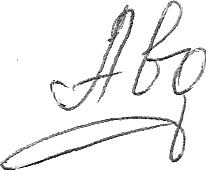 Наименование тем программы1 неделя2 неделя3 неделяСРВсегов т.ч.в т.ч.Наименование тем программы1 неделя2 неделя3 неделяСРВсегоЛПЗ1.Налоговый Кодекс Российской Федерации Глава 23 «Налог на доходы физических лиц». Иные нормативные правовые акты, РФ424222. Налоговая декларация по налогу на доходы физических лиц (форма 3-НДФЛ)2223.Форма 3-НДФЛ Приложение 1. Приложение 2. Расчет к Приложению1.2224.Форма 3-НДФЛ Приложение 4.2225.Форма 3-НДФЛ Приложение 5. Расчет к Приложению 52226.Форма 3-НДФЛ Приложение 6.2227.Форма 3-НДФЛ Приложение 7.2228.Раздел 2. Расчет налоговой базы и суммы налога по доходам, облагаемым по ставке2229.Раздел 1. Сведения о суммах налога, подлежащих уплате (доплате) в бюджет / возврату из бюджета22210.Версия 1.1.0 от программы заполнения деклараций о доходах физических лиц «Декларация 2019»42464211.Блок. Задание условий. Сведения о декларанте22212.Блок. Доходы, полученные в РФ22213.Блок. Вычеты22214.Формирование декларации, просмотр, проверка, печать22215.Итоговая аттестация222Всего часов121212636337Условные обозначенияУсловные обозначенияЛЛекцииПЗПрактические занятияСРСамостоятельная работа